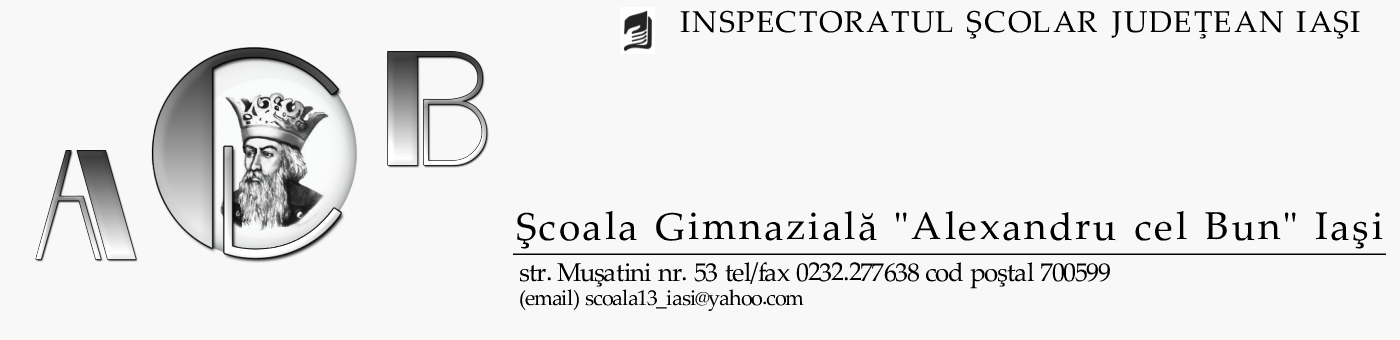           Aprobat,                                                                                         Avizat,   Prof. Mihai Crauciuc                                                 prof. coord. Luana AmarineDOMNULE DIRECTOR,       Subsemnatul(a) ……………………………………….………… domiciliat(ă) ȋn Iași, Str. ……………………………, nr. ……, bl. ……, sc. ………, etj. …., ap. …, vǎ rog sǎ binevoiți a-mi aproba reȋnscrierea preșcolarului ………..................……… ……………………………………………… din grupa …………………… la Şcoala Gimnazialǎ “Alexandru cel Bun” - structura  Grǎdinița cu Program Normal Nr. 21 Iași, pentru anul școlar 2020-2021, la grupa………………………………………  CNP copil…………………………………………………TATA:Numele și prenumele:Loc de muncǎ/ocupația:Telefon acasǎ/la serviciu:MAMA:Numele și prenumele:Loc de muncǎ/ocupația:Telefon acasǎ/la serviciu:DATA:                                                       Semnǎtura pǎrintelui/tutorelui legal,